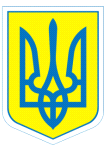                                                      НАКАЗ31.10.2018				  м.Харків				           № 236Про  участь у конкурсі«Винахідники»    На виконання наказу Міністерства освіти і науки, молоді та спорту України від 31.10.2011 № 1243 «Про Основні орієнтири виховання учнів 1-11 класів загальноосвітніх навчальних закладів України», з метою організації змістовного дозвілля учнів та відповідно до Положення про організацію роботи з охорони праці  та безпеки життєдіяльності учасників освітнього процесу в установах і закладах освіти, затвердженого наказом  Міністерства освіти і науки України від 26.12.2017 № 1669, зареєстрованим у Міністерстві юстиції України 23.01.2018 за № 100/31552НАКАЗУЮ: 1. Направити  08.11.2018  для участі у конкурсі «Винахідники» (м.Харків, проспект Гагаріна, 43) учнів  закладу освіти: 4- Б  клас – 6 учнів, 4- В клас – 6 учнів та 2 супроводжуючих.2. Призначити відповідальними за життя та здоров’я дітей  Москаленко М.С., класного керівника 4-Б класу,  Смирнову Н.Л.,  класного керівника 4-В класу.3. Педагогам   Москаленко М.С., Смирновій Н.Л. провести з учнями інструктаж з правил безпеки життєдіяльності (інструкція з безпечного перевезення учнів  у громадському транспорті № 64- БЖ; під час екскурсій № 3-БЖ, під час групових поїздок № 66-БЖ,  попередження дорожньо-транспортних пригод               № 27-БЖ) та зробити відповідні записи в Журналі інструктажів. 4. Контроль за виконанням наказу покласти на заступника директора з виховної роботи Коваленко Г.І.Заступник директора з навчально-виховної роботи           Т.А.ДанильченкоКоваленко, 3-70-30-63 З наказом ознайомлені:	 	                                                                                                     Г.І.Коваленко                                                   М.С.Москаленко                                                   Н.Л.Смирнова